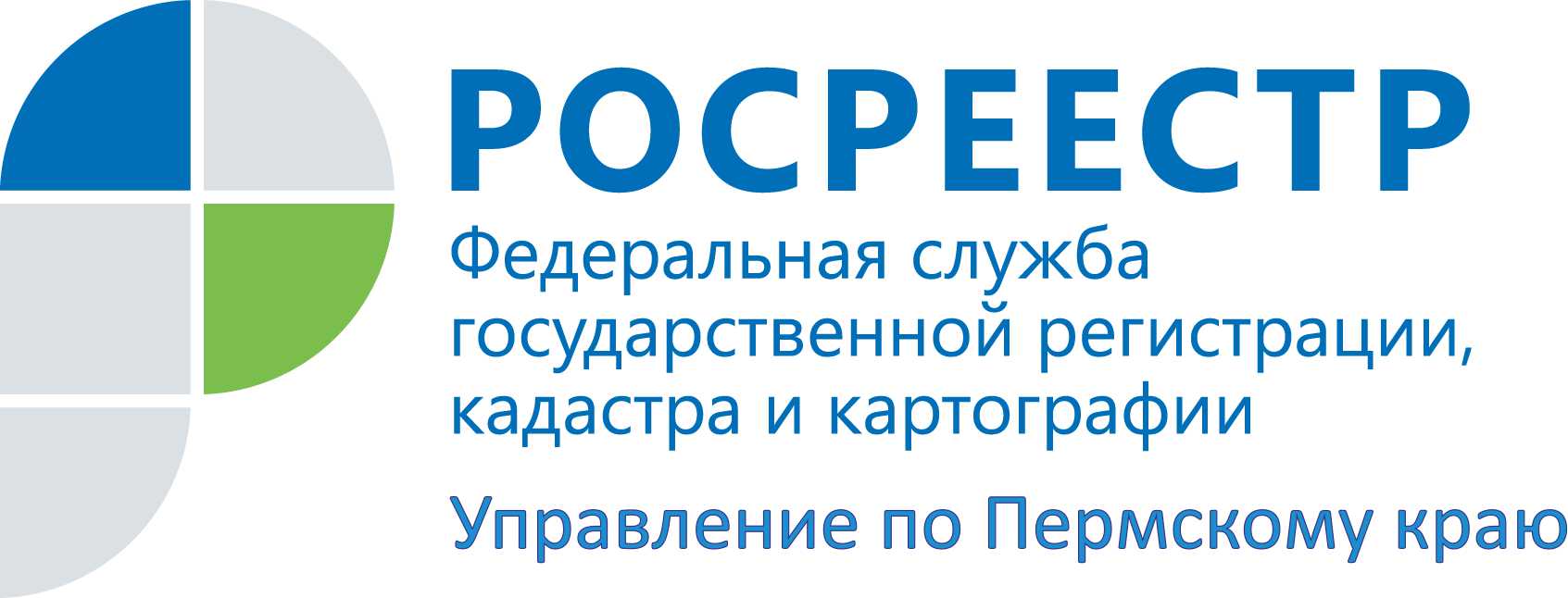 ПРЕСС-РЕЛИЗРосреестр Прикамья поздравляет выпускников-землеустроителей с успешной защитой дипломных работ	В Пермском государственном аграрно­технологическом университете имени академика Д.Н. Прянишникова (Университет) успешно прошла защита дипломных работ. Начальник отдела геодезии и картографии Управления Росреестра по Пермскому краю (Управление) Елена Дегтярева, утвержденная членом Государственной экзаменационной комиссии по направлению подготовки «Землеустройство и кадастры», отмечает:«Управление и факультет землеустройства, кадастра и строительных технологий Университета связывает плодотворное и взаимовыгодное сотрудничество: выпускники успешно трудятся в Управлении, студенты проходят производственную практику.Регулярное участие в экзаменационной комиссии высших учебных заведений позволяет не только оценить знания выпускников, но и познакомиться с потенциальными кандидатами на вакантные должности.Молодые специалисты обладают важными качествами, которые требуются сегодня на государственной службе: гибкость ума, инициативность и цифровые компетенции». Поздравляем студентов с успешной защитой дипломных работ и желаем дальнейших успехов!В отделе геодезии и картографии прямо сейчас есть одна внеконкурсная вакансия главного специалиста, на замещение которой могут претендовать выпускники факультетов землеустройства, геодезии и картографии. Резюме для рассмотрения можно направить на адрес электронной почты rabota@r59.rosreestr.ru.Об Управлении Росреестра по Пермскому краюУправление Федеральной службы государственной регистрации, кадастра и картографии (Росреестр) по Пермскому краю является территориальным органом федерального органа исполнительной власти, осуществляющим функции по государственному кадастровому учету и государственной регистрации прав на недвижимое имущество и сделок с ним, землеустройства, государственного мониторинга земель, а также функции по федеральному государственному надзору в области геодезии и картографии, государственному земельному надзору, надзору за деятельностью саморегулируемых организаций оценщиков, контролю деятельности саморегулируемых организаций арбитражных управляющих, организации работы Комиссии по оспариванию кадастровой стоимости объектов недвижимости. Осуществляет контроль за деятельностью подведомственного учреждения Росреестра - филиала ФГБУ «ФКП Росреестра» по Пермскому краю по предоставлению государственных услуг Росреестра. Руководитель Управления Росреестра по Пермскому краю – Лариса Аржевитина.http://rosreestr.gov.ru/ http://vk.com/public49884202Контакты для СМИПресс-служба Управления Федеральной службы 
государственной регистрации, кадастра и картографии (Росреестр) по Пермскому краю+7 (342) 205-95-58 (доб. 0214, 0216, 0219)